Special Committee on Safety, Sustainability and Wellness Senate of the Associated Students 84th Session Agenda for Wednesday, December 7th, 2016, at 3:15 p.m. 1664 N. Virginia St. Reno, NV 89503, Room 320, 3rd Floor of the Joe Crowley Student Union CALL MEETING TO ORDER*  Meeting was called to order at 3:16 pm in room 320, 3rd floor of the JCSU. Presiding secretary is Secretary Cunneen. ROLL CALL* Senator Cook and Macaballug were absent excusedAll other senators and interns were presentQourum was met. PUBLIC COMMENT* There was no public comments at this time.MINUTES only had min for the 5th and 11th The Special Committee will consider the approval of the minutes from September 28th, 2016. The Special Committee will discuss the minutes of September 28th, 2016 and may choose to amend or edit the minutes. Upon conclusion of the discussion, the Special Committee may choose to approve the minutes. 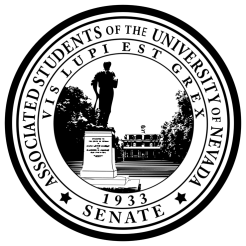 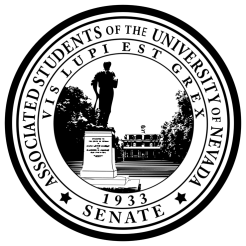 The Special Committee will consider the approval of the minutes from October 5th, 2016. The Special Committee will discuss the minutes of October 5th, 2016 and may choose to amend or edit the minutes. Upon conclusion of the discussion, the Special Committee may choose to approve the minutes. The Special Committee will consider the approval of the minutes from October 11th, 2016. The Special Committee will discuss the minutes of October 11th, 2016 and may choose to amend or edit the minutes. Upon conclusion of the discussion, the Special Committee may choose to approve the minutes. The Special Committee will consider the approval of the minutes from October 12th, 2016. The Special Committee will discuss the minutes of October 12th, 2016 and may choose to amend or edit the minutes. Upon conclusion of the discussion, the Special Committee may choose to approve the minutes. The Special Committee will consider the approval of the minutes from October 19th, 2016. The Special Committee will discuss the minutes of October 19th, 2016 and may choose to amend or edit the minutes. Upon conclusion of the discussion, the Special Committee may choose to approve the minutes. The Special Committee will consider the approval of the minutes from October 26th, 2016. The Special Committee will discuss the minutes of October 26th, 2016 and may choose to amend or edit the minutes. Upon conclusion of the discussion, the Special Committee may choose to approve the minutes. Special Committee on Safety, Sustainability and Wellness  Wednesday, December 7th, 2016 Page 2 The Special Committee will consider the approval of the minutes from November 2nd, 2016. The Special Committee will discuss the minutes of November 2nd, 2016 and may choose to amend or edit the minutes. Upon conclusion of the discussion, the Special Committee may choose to approve the minutes. The Special Committee will consider the approval of the minutes from November 6th, 2016. The Special Committee will discuss the minutes of November 6th, 2016 and may choose to amend or edit the minutes. Upon conclusion of the discussion, the Special Committee may choose to approve the minutes. The Special Committee will consider the approval of the minutes from November 16th, 2016. The Special Committee will discuss the minutes of November 16th, 2016 and may choose to amend or edit the minutes. Upon conclusion of the discussion, the Special Committee may choose to approve the minutes. OLD BUSINESS a. Senator Reports 	Duval: not going to be able to vote on it until next term.	Blair: talking to people for safe driving program. Email whoever sent that email. 	Bradley: tabling event next Wednesday with pack fit, there will be fruits and veggies and coffee from 12pm to 2pm, chain of happy notes and hang them throughout the KC. NEW BUSINESS a. Discussion of Future Legislation and Projects Blair: think about what you guys want to do for next term, start figuring out schedules for next semester and finalized work scheduleJordan: call deputy chief of staff in to talk to him. Blair: deputy chief changed into director of sustainability. So resolution wouldn’t have to be reapproved every year.Bradley, sustainability, to have such a specific job title it’s more difficult. Keeping sustainability efforts to that part is hard. Can’t see enough work load to make it its own departmentJordan: semantics, the deputy chief right now is in charge of safety and sustainability. Having two jobs makes the responsibilities even more limiting. Bradley, deputy chief does so much pack friendly, under Michael, talks to all of them, wouldn’t fall under a director of sustainability. Should just keep deputy chiefDuval: how are they currently handling jobs?Bradley, handling it well, does just as much as … giving more jobs to deputy chief of staff, possible pay raise? Works diligently with pack friendly. Doing wellBlair, beneficial for him to come in and give his opinions. Pack campaign hitting it off next semester. Duval: earth day, April 27th, wanted to get asun involved, beyond our terms, lay foundations Blair, Boone looking into recycling bins on campus, status?Bradley, can ask BooneBlair: tie into earth dayBeattie: senator that worked on it last year? Rachel Lucas.Blair seeing her Friday at honors event. Duval: timeline for winter safety project?Blair: …worst months for snow. Out of town for break. Duval will be in town for Wintermester, Jordan is in town. Bradley will be here too. PUBLIC COMMENT* Blair: thanked all the senators for great yearADJOURNMENT 3:29NOTES: Unless otherwise marked by an asterisk, all items are action items upon which the Senate may take action. ASUN supports providing equal access to all programs for people with disabilities. Reasonable efforts will be made to assist and accommodate physically handicapped persons desiring to attend the meeting. Please call the Speaker of the ASUN at (775) 784-6589 in advance so that arrangements may be conveniently made. 